附件1： “科创中国”综合能源产业峰会方案（5月28日）一、名称：“科创中国”综合能源产业峰会二、主题: 践行“30·60” 碳达峰、碳中和、助力国家能源高质量发展三、时间：2021年6月8日（星期二）四、地点：北京中国科技会堂B105会议室五、组织：指导单位：中国科学技术协会学会服务中心主办单位：中国能源研究会    联合主办：北京经济技术开发区管理委员会协办单位：能源行业综合能源服务标准化工作组、全国电力需求侧管理标准化技术委员会、天津大学、暨南大学能源电力研究中心、上海交通大学中英国际低碳学院承办单位：中国能源研究会电能技术专业委员会中能国研（北京）电力科学研究院平台支持：科创中国、科技工作者之家支持单位：东方电子股份有限公司六、峰会安排：峰会将分为专家主旨报告、“科创中国”综合能源专家服务团成果报告发布、综合能源技术论坛、综合能源产业项目路演等。七、参会代表：政府有关主管部门、综合能源标准化专家、高校、科研院所、综合能源服务与绿色金融（投资）机构、产业园区及研究会会员单位等。八、其他事项：1、峰会不收取会议费，差旅交通费用请自理（住宿请自行预订）。2、请参会代表严格执行国家和地方有关部门新冠肺炎疫情防控措施，持绿色健康码参会，会议期间做好个人防护。九、会议日程附件2：参会回执表（扫描二维码注册参会人信息）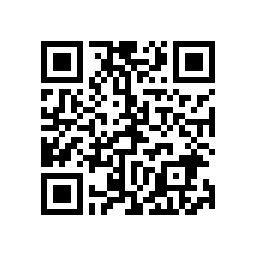 线上链接注册：http://cers.scimall.org.cn/meeting/kczgzhny/ 6月8日上午09:00-12:00  专家主旨报告主持人：中国能源研究会副理事长兼秘书长孙正运中国能源研究会监事长韩水6月8日上午09:00-12:00  专家主旨报告主持人：中国能源研究会副理事长兼秘书长孙正运中国能源研究会监事长韩水6月8日上午09:00-12:00  专家主旨报告主持人：中国能源研究会副理事长兼秘书长孙正运中国能源研究会监事长韩水时   间内   容单位/演讲人09:00-09:40致欢迎词中国能源研究会理事长史玉波09:00-09:40致欢迎词北京经济技术开发区管委会领导09:00-09:40致辞中国科协学会服务中心领导09:00-09:40致辞国家能源局领导09:00-09:40致辞工信部节能与综合利用司领导09:40-10:10国家电网公司综合能源服务业务发展介绍国家电网有限公司营销部主任李明10:10-10:40“十四五”综合能源服务产业发展展望国家发改委能源研究所研究员周伏秋10:40-11:00南方电网公司综合能源业务发展介绍南方电网综合能源股份有限公司董事长秦华（线上）11:00-11:20综合能源服务典型案例国网河北综合能源服务有限公司董事长李洪涛11:20-11:40“科创中国”综合能源专家服务团工作报告与成果发布中国能源研究会电能技术专业委员会12:00-13:30午 餐午 餐6月8日下午13:30-17:00  综合能源技术论坛 主持人：暨南大学能源电力研究中心主任刘敏天津大学教授刘洪6月8日下午13:30-17:00  综合能源技术论坛 主持人：暨南大学能源电力研究中心主任刘敏天津大学教授刘洪6月8日下午13:30-17:00  综合能源技术论坛 主持人：暨南大学能源电力研究中心主任刘敏天津大学教授刘洪13:30-14:00丹麦综合能源发展丹麦科技大学教授吴秋伟（国际连线）14:00-14:30碳中和目标下（上海）综合能源服务的创新发展“科创中国”综合能源服务团上海专家服务站负责人吴俊宏14:30-15:00新形势下的综合能源服务发展探索东方电子股份有限公司综合能源产品线技术总监孙英英15:00-15:30日本综合能源发展及国内综合能源典型项目分析中建设计集团智慧建筑技术中心总经理/日本九州大学研究员赵飞15:30-16:00用户侧综合能源系统仿真分析与规划运行技术天津大学教授刘洪16:00-16:30英国本地能源系统发展英国卡迪夫大学工程学院教授周越（国际连线）16:30-17:00综合能源系统机理研究、效益评估及运行优化华南理工大学电力学院教授陈皓勇（线上）